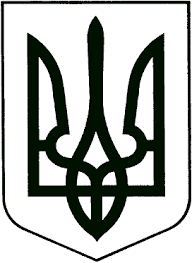 ЗВЯГЕЛЬСЬКА МІСЬКА РАДАРІШЕННЯтридцять восьма сесія				                   	восьмого скликання07.09.2023                                      		                                              № 965Про внесення доповнень до Комплексної програми ,,Соціальний захист“ на 2022 – 2026 роки     Керуючись статтею 25, пунктом 22 частини першої статті 26 Закону України „Про місцеве самоврядування в Україні“, з метою  підвищення рівня соціального  захисту   мешканців  міської   територіальної громади, міська радаВИРІШИЛА:      1. Внести доповнення до Комплексної програми ,,Соціальний захист“ на 2022 – 2026 роки“, затвердженої рішенням міської ради від 21.10.2021 №326 (далі – Програма), а саме:     доповнити підрозділ 13.3 “Відзначення святкових, урочистих та пам’ятних дат” Розділу ХІІІ. “Організаційне забезпечення Програми” Програми пунктом 9 наступного змісту: “                                                                                                                                “      2. Контроль за виконанням цього рішення покласти на  постійну комісію міської ради з питань соціальної політики, охорони здоров’я, освіти, культури та спорту (Широкопояс О.Ю.) та заступника міського голови Гудзь І.Л.Міський голова                                                                       Микола БОРОВЕЦЬ                                                           №п/пНазва заходуВідповіда льніДжерела фінансуванняТермін виконанняОбсяг фінансування, тис. грнОбсяг фінансування, тис. грнОбсяг фінансування, тис. грнОбсяг фінансування, тис. грнОбсяг фінансування, тис. грн№п/пНазва заходуВідповіда льніДжерела фінансуванняТермін виконання202220232024202520269.Вшанування пам’яті загиблих (померлих) учасників АТО, ООС, бойових дій у зв’язку з військовою агресією російської федераціїУправління соціального захисту населення міської радиБюджет міської територіальної громади     2023 – 2026 роки--В межах фінансуванняВ межах фінансуванняВ межах фінансуванняВ межах фінансування